Agli Ill.mi Sigg.Componenti del Senato Accademico	p.c.	Ai Componenti del Consiglio di Amministrazione		Ai Componenti del Nucleo di Valutazione di AteneoAi Componenti del Collegio dei Revisori dei Conti	Ai DirigentiAlle OO.SS.Al Consiglio degli StudentiLoro SediOggetto: Riunione del Senato Accademico. Ordine del giorno.La S. V. è invitata ad intervenire alla riunione del Senato Accademicoche avrà luogo il giorno 02 febbraio 2016, alle ore 15:30, presso la Sala Consiliare del Politecnico di Bari – Via Amendola n. 126/b, per la discussione del seguente Ordine del giorno Comunicazioni.Interrogazioni e dichiarazioni.Approvazione verbali sedute precedenti.Ratifica Decreti.PROGRAMMAZIONE E ATTIVITA’ NORMATIVA1   Integrazione al Regolamento di Ateneo per la disciplina dei Ricercatori a tempo determinato ai sensi della Legge 240/2010.RICERCA E TRASFERIMENTO TECNOLOGICO2	Memorandum of Understanding between Rwth Aachen University and Politecnico di Bari3Proposta di Accordo Quadro tra Comune di Bitonto e Politecnico di Bari per l’Istituzione di un Centro Tecnologico InterprovincialeSTUDENTI4Regolamento per l’ammissione ai corsi di laurea triennali in Ingegneria - Anno Accademico 2016-175 Borse di studio per studenti meritevoliDIDATTICA6 Modifiche Ordinamenti Didattici corsi di studio accreditati nell’a.a. 2015/20167 Rapporti di Riesame annuale e ciclicoEVENTI E PROMOZIONE 8 Richieste patrocinio	Il Rettore	f.to Prof. Ing. Eugenio Di SciascioLegenda®	il punto all’odg è stato rinviato nell’ultima seduta	la documentazione è già stata trasmessa	la documentazione è allegata	la documentazione verrà trasmessa appena possibile 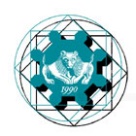 POLITECNICO DI BARIIL RETTOREPOLITECNICO DI BARIIL RETTOREPOLITECNICO DI BARIIL RETTOREPOLITECNICO DI BARIIL RETTOREBari, 28 gen 2016Prot. n.1616